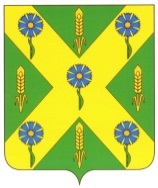 РОССИЙСКАЯ  ФЕДЕРАЦИЯОРЛОВСКАЯ ОБЛАСТЬОТДЕЛ ОБЩЕГО ОБРАЗОВАНИЯ, МОЛОДЕЖНОЙ ПОЛИТИКИ И СПОРТА АДМИНИСТРАЦИИ НОВОСИЛЬСКОГО РАЙОНА ОРЛОВСКОЙ ОБЛАСТИПРИКАЗ   24.09  2020 г.						              № 83/1    г. НовосильОб утверждении Плана мероприятий по обеспечению антитеррористической и антикриминальной безопасности образовательныхорганизаций Новосильского  района в 2020-2021 учебном годуВ целях обеспечения антитеррористической и антикриминальной безопасности, сохранения жизни и здоровья обучающихся, воспитанников и сотрудников МБОУ района в 2020/2021 учебном году п р и к а з ы в а ю:Утвердить План мероприятий по обеспечению антитеррористической и антикриминальной безопасности (приложение).Руководителям образовательных организаций:Разработать и утвердить План мероприятий по обеспечению антитеррористической и антикриминальной безопасности образовательной организации с учётом особенностей своей образовательной организации до 07.09.2020 года.Предусмотреть контроль над выполнением мероприятий, анализ эффективности и документальное подтверждение выполнения плановых мероприятий.Отчёты об организации и выполнении плановых мероприятий предоставлять в отдел образования по полугодиям: до 25 декабря 2020 года и 26 мая 2021 года.Возложить персональную ответственность за обеспечение антитеррористической и антикриминальной безопасности образовательных организаций на руководителей.Контроль за исполнением приказа возложить на главного специалиста отдела С.С. Музалёва.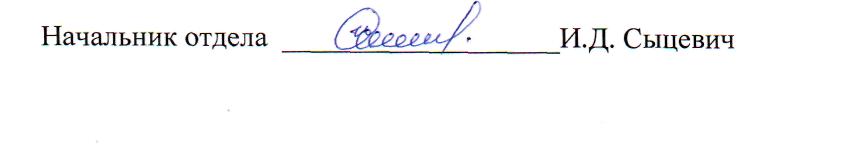 